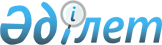 О внесении изменений и дополнений в некоторые решения Правительства Республики КазахстанПостановление Правительства Республики Казахстан от 23 декабря 2008 года № 1227

      Правительство Республики Казахстан ПОСТАНОВЛЯЕТ: 



      1. Внести в некоторые решения Правительства Республики Казахстан следующие изменения и дополнения: 



      1) утратил силу постановлением Правительства РК от 28.12.2016  № 887(вводится в действие со дня его первого официального опубликования);



      2) в постановлении Правительства Республики Казахстан от 28 ноября 2007 года № 1138 "О национальной переписи населения Республики Казахстан в 2009 году": 

      в Плане мероприятий проведения национальной переписи населения Республики Казахстан, утвержденном указанным постановлением: 



      в графе 6 строки порядковый номер 7 цифры "1720151,0" заменить цифрами "1434671,0"; 



      в строке, порядковый номер 8: 

      в графе 2 после слов "программных продуктов" дополнить словами ", автотранспортных средств"; 

      в графе 6 цифры "519333,0" заменить цифрами "804813,0"; 



      3) в постановлении Правительства Республики Казахстан от 12 декабря 2007 года № 1224 "Об утверждении паспортов республиканских бюджетных программ на 2008 год": 

      по Агентству Республики Казахстан по статистике: 



      в приложении 384 к указанному постановлению: 

      графу 5 таблицы пункта 6. "План мероприятий по реализации бюджетной программы" дополнить пунктом 3 следующего содержания: 

      "3. Приобретение автотранспортных средств для районных и городов областного значения отделов статистики в составе областных департаментов". 

      Сноска. Пункт 1 с изменением, внесенным постановлением Правительства РК от 28.12.2016 № 887 (вводится в действие со дня его первого официального опубликования).



      2. Настоящее постановление вводится в действие со дня подписания.       Премьер-Министр 

      Республики Казахстан                       К. Масимов 
					© 2012. РГП на ПХВ «Институт законодательства и правовой информации Республики Казахстан» Министерства юстиции Республики Казахстан
				